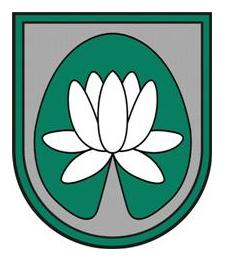 ATKLĀTA KONKURSA „DATORTEHNIKAS PIEGĀDE”NOLIKUMSIdentifikācijas Nr.: ĀND 2016/81Ādažos2016Vispārējā informācijaIepirkuma identifikācijas numurs: ĀND 2016/81Pasūtītājs: Ādažu novada dome Pakalpojumu saņēmēji: Ādažu novada domePasūtītāja rekvizīti:Kontaktpersona iepirkuma procedūras jautājumos: Rita Šteina, tālr.: 67996298, e-pasts: rita.steina@adazi.lvInformācija par iepirkumuIepirkuma procedūra – atklāta konkursa procedūra atbilstoši Publisko iepirkumu likuma regulējumam.Iepirkuma Nolikums un visa ar iepirkumu saistītā publiskojamā informācija ir brīvi pieejami Pasūtītāja mājas lapā internetā www.adazi.lv. Piedāvājuma iesniegšanas un atvēršanas vieta, datums, laiks un kārtībaPiedāvājums jāiesniedz līdz 2016.gada 27.maija plkst. 10:00, iesniedzot personīgi Ādažu novada domē, Ādažos, Gaujas ielā 33A, 306.kabinetā (Kanceleja) 3.stāvā, vai atsūtot pa pastu. Pasta sūtījumam jābūt nogādātam norādītajā adresē līdz augstākminētajam termiņam.Piedāvājumi, kas iesniegti pēc šajā Nolikumā noteiktā piedāvājumu iesniegšanas termiņa, netiks izskatīti un neatvērtā veidā tiks atdoti atpakaļ Pretendentam.Iepirkuma piedāvājumu atvēršana un vērtēšana notiek slēgtās komisijas sēdēs.Piedāvājuma derīguma termiņšPretendenta iesniegtais piedāvājums ir derīgs, t.i., saistošs iesniedzējam 120 (viens simts divdesmit) kalendārās dienas, skaitot no piedāvājumu atvēršanas dienas.Ja objektīvu iemeslu dēļ iepirkuma līgumu nevarēs noslēgt piedāvājumu derīguma termiņa laikā, Pasūtītājs un Pretendents/i var vienoties par piedāvājuma spēkā esamības termiņa pagarināšanu.Piedāvājuma noformēšanaPiedāvājums iesniedzams aizlīmētā, aizzīmogotā iepakojumā – 3 (trīs) eksemplāros (viens oriģināls un divas kopijas). Uz piedāvājuma iepakojuma jābūt šādām norādēm:pasūtītāja nosaukums un adrese;Iepirkuma nosaukums un identifikācijas numurs;Atzīme „Neatvērt līdz 2016.gada 27.maija plkst.10:00”.Katrs piedāvājuma eksemplāra sējums sastāv no trim daļām:pretendenta atlases dokumenti, ieskaitot pieteikumu dalībai iepirkumā;tehniskais piedāvājums;finanšu piedāvājums.Visas piedāvājuma daļas iesniedzamas vienā sējumā, uz sējuma titullapas norādot:pasūtītāja nosaukums un adrese;Iepirkuma nosaukums un identifikācijas numurs.Dokumentiem jābūt cauršūtiem vai caurauklotiem. Auklu gali jāpārlīmē un jābūt norādei par kopējo lappušu skaitu piedāvājumā. Lapas jānumurē un tām jāatbilst satura rādītājam. Visi piedāvājuma eksemplāri jāievieto 5.1.punktā minētajā iepakojumā.Piedāvājumā iekļautajiem dokumentiem jābūt skaidri salasāmiem, bez labojumiem. Piedāvājums jāsagatavo latviešu valodā. Pretendents drīkst iesniegt tikai vienu piedāvājumu par visu pakalpojuma apjomu. Ja Pretendents iesniedz dokumentu kopijas, katra dokumenta kopija jāapliecina normatīvajos aktos noteiktajā kārtībā. Informācija par iepirkuma priekšmetuIepirkums ir sadalīts 8 daļās – skatīt tehnisko specifikāciju.Nav atļauta piedāvājumu variantu iesniegšana.Iepirkuma rezultātā paredzēts slēgt līgumus ar pretendentiem, kura piedāvājumi katrā no iepirkuma daļām būs atzīti par atbilstošiem nolikuma prasībām, kā arī vislētākie. Prasības PretendentiemKvalifikācijas prasības:Pretendents normatīvajos tiesību aktos noteiktajā kārtībā ir reģistrēts Komercreģistrā vai līdzvērtīgā reģistrā ārvalstīs;Pretendenta gada vidējais finanšu apgrozījums pēdējo 3 (trīs) gadu laikā ik gadu ir vismaz 50 (piecdesmit) tūkstoši euro bez PVN. Uzņēmumam, kas dibināts vēlāk, gada vidējais finanšu apgrozījums par nostrādāto laika periodu ik gadu ir vismaz 50 (piecdesmit) tūkstoši euro bez PVN. Tehniskās un profesionālās spējas:Pretendents normatīvajos tiesību aktos noteiktajā kārtībā ir reģistrēts Komercreģistrā vai līdzvērtīgā reģistrā ārvalstīs;Uz pretendentu (ja piedāvājumu iesniedz piegādātāju apvienība, tad šī prasība attiecināma atsevišķi uz katru piegādātāju apvienības dalībnieku) vai personālsabiedrības biedru, ja pretendents ir personālsabiedrība, neattiecas Publisko iepirkumu likuma 39.1 panta pirmās daļas 1., 2., 3., 4., 5. vai 6. punktā minētie izslēgšanas nosacījumi, ievērojot Publisko iepirkumu likuma 39.1 panta ceturtajā daļā minētos termiņus; Uz pretendenta norādīto apakšuzņēmēju*, kura veicamo darbu vērtība ir vismaz 20 procenti no kopējās iepirkuma līguma vērtības, vai pretendenta norādīto personu, uz kuras iespējām pretendents balstās, lai apliecinātu, ka tā kvalifikācija atbilst paziņojumā par līgumu vai iepirkuma procedūras dokumentos noteiktajām prasībām, neattiecas Publisko iepirkumu likuma 39.1 panta pirmās daļas 2., 3., 4., 5. vai 6. punktā minētie izslēgšanas nosacījumi, ievērojot Publisko iepirkumu likuma 39.1 panta ceturtajā daļā minētos termiņus; * Šā Nolikuma izpratnē apakšuzņēmējs ir pretendenta vai tā apakšuzņēmēja piesaistīta vai nolīgta persona, kura veic darbus, kas nepieciešami ar pasūtītāju noslēgta līguma izpildei neatkarīgi no tā, vai šī persona pakalpojumus veic pretendentam vai citam apakšuzņēmējam.Pretendentam iepriekšējo 3 (trīs) gadu laikā ir pozitīva pieredze līdzvērtīgu piegāžu veikšanā (datortehnikas piegāde) - jābūt noslēgtiem vismaz 3 (trīs) līgumiem, kur katra līguma kopējā līgumcena ir vismaz 5 000,00 EUR bez PVN apjomā un par katru no šiem līgumiem ir sniegta pozitīva atsauksme no pasūtītāja.Iesniedzamie dokumentiKvalifikācijas dokumentiPretendenta pieteikums dalībai iepirkumā atbilstoši Nolikumam pievienotajai formai (skatīt 2. pielikumu).Ja piedāvājumu kā Pretendents iesniedz personu grupa, tad pieteikumu paraksta visas personas, kas iekļautas grupā un pieteikumā norāda personu, kura pārstāv personu grupu iepirkumā, kā arī katras personas atbildības apjomu; Valsts ieņēmumu dienesta vai elektroniskās deklarēšanas sistēmas izdotu izziņu par pretendenta (ja piedāvājumu iesniedz piegādātāju apvienība, tad šī prasība attiecināma atsevišķi uz katru piegādātāju apvienības dalībnieku) vai personālsabiedrības biedru, ja pretendents ir personālsabiedrība, pretendenta norādīto apakšuzņēmēju, kuru sniedzamo pakalpojumu vērtība ir vismaz 20 procenti no kopējās iepirkuma līguma vērtības, vai pretendenta norādīto personu, uz kuras iespējām pretendents balstās, lai apliecinātu, ka tā kvalifikācija atbilst paziņojumā par līgumu vai iepirkuma procedūras dokumentos noteiktajām prasībām, vidējām stundas tarifa likmēm profesiju grupās pirmajos trijos gada ceturkšņos pēdējo četru ceturkšņu periodā.Pretendenta apliecināta izziņa par pretendenta gada finanšu apgrozījumu pēdējo 3 (trīs) gadu laikā;Pretendenta pieredzes apraksts un pasūtītāju atsauksmes.Tehniskais piedāvājumsIesniedzot piedāvājumu, Pretendents tajā iekļauj tehnisko piedāvājumu. Tehniskais piedāvājums jāsagatavo tādā detalizācijas pakāpē, lai iepirkuma komisija varētu secināt Pretendenta piedāvājuma atbilstību pasūtītāja prasībām. Tehniskais piedāvājums sagatavojams atbilstoši Tehniskajai specifikācijai. Finanšu piedāvājumsFinanšu piedāvājums sagatavojams atbilstoši Tehniskās specifikācijas formai.Piedāvājumu izvēles kritērijiKomisija slēgtā sēdē atver iesniegtos Piedāvājumus piedāvājumu iesniegšanas secībā.Piedāvājumu vērtēšanas kritērijs – piedāvājums ar viszemāko cenu. Pielikumā:Tehniskā specifikācija;Pieteikums dalībai iepirkumā;Līguma projekts.Identifikācijas Nr. ĀND 2016/811.pielikumsTEHNISKĀS SPECIFIKĀCIJAS1. iepirkumu daļa - Galda datori 23 gab.Piegādes adrese: Ādažu vidusskola, Gaujas iela 30, Ādaži.2. iepirkumu daļa - Galda datori 20 gab.Piegādes adrese: Ādažu novada dome, Gaujas iela 33A, Ādaži.3. iepirkumu daļa- Portatīvie datori 24 gab.Piegādes adrese: Ādažu novada dome, Gaujas iela 33A, Ādaži.4. iepirkumu daļa- Monitori 48 gab.1) 25 gab. piegādes adrese: Ādažu novada dome, Gaujas iela 33A, Ādaži.2) 23 gab. piegādes adrese: Ādažu vidusskola, Gaujas iela 30, Ādaži.5. iepirkumu daļa- Planšetdatori 30 gab. un to lādēšanas iekārtaPiegādes adrese: Ādažu vidusskola, Gaujas iela 30, Ādaži.6. iepirkumu daļa- Lāzera drukas iekārtasPiegādes adrese: Ādažu vidusskola, Gaujas iela 30, Ādaži.7. iepirkumu daļa- Lāzera multifunkcionālās iekārtas 11 gab.Piegādes adrese: Ādažu novada dome, Gaujas iela 33A, Ādaži.8. iepirkumu daļa- Planšetdatori 2 gab.Piegādes adrese: Ādažu novada dome, Gaujas iela 33A, Ādaži.Pasūtītājs patur iespēju samazināt iepērkamo preču daudzumu gadījumā, ja iepirkuma cena pārsniegs tam atvēlētos finanšu līdzekļus.Visām piedāvātajām precēm ir jābūt jaunām, nelietotām.Finanšu piedāvājums1. iepirkumu daļa2. iepirkumu daļa3. iepirkumu daļa4. iepirkumu daļa5. iepirkumu daļa6. iepirkumu daļa7. iepirkumu daļa8. iepirkumu daļaIdentifikācijas Nr. ĀND 2016/812.pielikumsPieteikums dalībai iepirkumā Iepirkuma Identifikācijas Nr. ____Ādažu novada domes Iepirkuma komisijaiSaskaņā ar Nolikumu es apakšā parakstījies apliecinu, ka:___________________________ (pretendenta nosaukums) piekrīt Nolikuma noteikumiem un garantē Nolikuma un tā pielikumu prasību izpildi. Noteikumi ir skaidri un saprotami;Pievienotie dokumenti veido šo piedāvājumu;Šis piedāvājums ir spēkā 120 (viens simts divdesmit) kalendārās dienas no piedāvājuma atvēršanas sanāksmes.Ar šo apliecinām, ka visa piedāvājumā iesniegtā informācija ir patiesa.Z.v.	Pielikums Nr. 3Iepirkuma ID Nr.: ĀND 2016/67							                          projektsTEHNIKAS PIEGĀDES  Nr. JUR 2016DATORTEHNIKAS piegādes  Nr. JUR 2016-__/____Ādažu novads						 		2016.gada ___._______Ādažu novada dome, reģ. Nr.90000048472, juridiskā adrese: Gaujas iela 33A, Ādaži, Ādažu nov., LV-2164 (turpmāk – Pircējs), ko uz likuma „Par pašvaldībām” un Ādažu novada pašvaldības Nolikuma pamata pārstāv izpilddirektors , no vienas puses, unun UZŅĒMUMS, reģ. Nr.__, juridiskā adrese: __ ____ __, ____, LV-______, tās valdes ______ personā, kas rīkojas saskaņā ar statūtiem (turpmāk – Pārdevējs), no otras puses, turpmāk katrs atsevišķi saukts „Puse” un abi kopā „Puses”, saskaņā ar Ādažu novada domes rīkotās iepirkuma procedūras „Datortehnikas piegāde” (id. Nr. ĀND2016/__), (turpmāk – Iepirkums) rezultātiem un Iepirkumu komisijas 2016.gada ___.____lēmumu (prot. Nr.05-30-2016/____), noslēdz šādu līgumu (turpmāk – ):Līguma priekšmetsPārdevējs pārdod un piegādā datortehniku daudzumā un kvalitātē atbilstoši Pircēja tehniskās specifikācijas prasībām (pielikums Nr.1), turpmāk – Prece, un Pircējs pērk Preci par šajā līgumā noteikto cenu.Preču saņemšanas vieta Pircēja darba laikā ir Gaujas iela 33A, Ādaži, Ādažu novads, vai citā adresē Pusēm vienojoties.Maksimālā iepērkamo Preču vērtība (turpmāk – Līgumcena) ir EUR _____,00 (______ euro, 00 centi), un pievienotās vērtības nodoklis (PVN).Līgumcenā ir iekļauti visi Pārdevēja izdevumi, kas saistīti ar Preču sagatavošanu, komplektēšanu, aprīkošanu ar specifikācijā norādīto programmatūru un nodošanu Pircējam darba kārtībā. Šajā Līgumā noteiktajiem maksājumiem Pārdevējs piemēro rēķina izrakstīšanas brīdī spēkā esošo PVN likmi.Preces piegāde, pieņemšana un norēķinu kārtībaPreču piegādes termiņš ir 45 (četrdesmit piecu) kalendāro dienu laikā no līguma parakstīšanas brīža. Preču piegāde var tikt īstenota pa daļām, piegādātājām preču vienībām jābūt pilnībā nokomplektētām.Preces saņemšanu no Pircēja apliecina Pircēja pilnvarotās personas paraksts uz Pārdevēja sagatavota preču pieņemšanas-nodošanas akta un/vai Preču pavadzīmes - rēķina, kurā norādīts Preces sortiments, daudzums, summa un Preces saņēmēja pilnvarotās personas vārds, uzvārds.Pasūtītājam ir tiesības nepieņemt Preces, kas neatbilst veiktajam Pasūtījumam, Līgumā vai saistošajos normatīvajos aktos noteiktajām kvalitātes prasībām.Pretenzijas par Preces kvalitāti (svars, izskats, iepakojums un tml.), kas ir konstatējami Preces pieņemšanas brīdī, Pircējs izsaka pie Preces pieņemšanas.   Ja Preces defektu nav iespējams atklāt pie Preces pieņemšanas, tad pēc Pircēja uzaicinājuma Pārdevējam nekavējoties jāierodas pie Pircēja defekta akta sastādīšanai, pretējā gadījumā Pircējs to sastāda bez Pārdevēja klātbūtnes.Samaksu par piegādātajām Precēm Pircējs veic 20 (divdesmit) kalendāro dienu laikā no Preču pavadzīmes parakstīšanas, pārskaitot pavadzīmē norādīto Preces vērtību uz Preču pavadzīmē norādīto Pārdevēja bankas kontu.Par apmaksas dienu tiek uzskatīta diena, kad Pircējs ir veicis pārskaitījumu uz Pārdevēja bankas kontu pavadzīmē norādīto Preces vērtību , ko apliecina attiecīgs maksājuma uzdevums.Pušu tiesības un pienākumiPārdevējs garantē, ka Preces atbilst Latvijas Republikā spēkā esošajos normatīvajos aktos noteiktajām prasībām, tās ir kvalitatīvas un bez jebkādiem defektiem. Pārdevējam ir pienākums nodrošināt Preču piegādi daudzumā, kvalitātē un sortimentā atbilstoši Līguma noteikumiem un Līgumā noteiktajos termiņos. Pārdevējs garantē Preces atbilstību izgatavotāja noteiktajiem standartiem un tehniskajiem rādītājiem attiecīgajam Preces veidam, kā arī Latvijas Republikas normatīvajiem aktiem, tajā skaitā Patērētāju tiesību aizsardzības likuma 13. un 14.panta un Civillikuma 1593. un 1612.-1618.panta prasībām. Preces kvalitātei jābūt apliecinātai ar garantijas talonu. Pārdevējs garantē preces kvalitāti __ (_______) gadus no preces nodošanas-pieņemšanas akta vai preču pavadzīmes-rēķina parakstīšanas dienas. Pārdevējs neatbild par Preces izmantošanu neatbilstoši to pielietojumam vai par citiem defektiem, kas radušies Preces patērētāju nekompetentas un neprofesionālas rīcības rezultātā. Katrā konkrētā gadījumā tiek sastādīts akts par bojājuma konstatēšanu. Aktu paraksta abas Puses. Garantijas termiņa laikā konstatētos defektus Pārdevējs novērš 30 (trīsdesmit) darba dienu laikā no akta sastādīšanas dienas.Pircēja pārstāvim ir pienākums uz vietas pārliecināties par Preces daudzumu un atbilstību pasūtījumam, parakstīt Preču pieņemšanas-nodošanas aktu un/ vai Preču pavadzīmi, ja Prece pēc sortimenta un daudzuma atbilst Līguma noteikumiem.Pircējam ir pienākums norēķināties ar Pārdevēju saskaņā ar šo Līgumu.  Par nesavlaicīgu vai nekvalitatīvu Preču piegādi Pārdevējs maksā Pircējam līgumsodu 50 (piecdesmit) euro apmērā par katru dienu/reizi. Par Līgumā noteikto maksājuma termiņu neievērošanu Pircējs maksā Pārdevējam līgumsodu 0,5% apmērā no savlaicīgi nenomaksātās summas par katru nokavēto dienu.Līguma termiņš stājās spēkā ar brīdi, kad to parakstījušas abas Puses un ir spēkā līdz pušu saistību pilnīgai izpildei.Visi Līguma grozījumi, labojumi, izmaiņas un papildinājumi noformējami rakstveidā, Pusēm savstarpēji vienojoties. Tie pievienojami Līgumam kā pielikumi un kļūst par Līguma neatņemamu sastāvdaļu.Nepārvarami apstākļiPuses nav atbildīgas par daļēju vai pilnīgu saistību neizpildi, ko izraisa nepārvarami apstākļi, kuri nevarēja tikt paredzēti un ir iestājušies no Pusēm neatkarīgu iemeslu dēļ. Pie nepārvaramas varas apstākļiem pieskaitāmi ugunsgrēki, zemestrīces, kara darbība, plūdi, valsts varas un pārvaldes institūciju lēmumi, kuru rezultātā Līguma izpilde nav iespējama. Puse, kura nevar izpildīt savas Līgumā paredzētās saistības nepārvaramu apstākļu dēļ, trīs dienu laikā rakstiski par to informē otru Pusi.Citi noteikumiVisas domstarpības un strīdus, kas radušies šī Līguma darbības laikā un izriet no tā  nosacījumiem, Puses risina savstarpēju pārrunu ceļā. Ja tos nav iespējams atrisināt pārrunu ceļā, Puses tos risina atbilstoši Latvijas Republikas spēkā esošajiem normatīvajiem aktiem.Pušu pilnvarotie pārstāvji ir:no Pārdevēja puses: __no Pircēja puses: Dzintars Kronbergs, tālr. 26320882, e-pasts  dzintars.kronbergs@adazi.lv.  Atbildīgajai personai jāpilda pienākumi, kas noteikti Ādažu novada domes iekšējo noteikumu „Dokumentu aprites kārtība Ādažu novada pašvaldībā” 107.punktā, t.sk., nekavējoties jāziņo Pasūtītājam par Izpildītājam pielīgto saistību nepienācīgu izpildi un tai nav tiesību pieņemt lēmumus vai dot Izpildītājam norādījumus par Līgumā noteikto termiņu, līgumsummas vai cenas izmaiņām.Pušu pilnvarotie pārstāvji ir atbildīgi par:6.3.1. Līguma izpildes uzraudzīšanu, tai skaitā, Preces pasūtīšanu, pieņemšanas un nodošanas organizēšanu, Preces pieņemšanas-nodošanas akta noformēšanu un parakstīšanu atbilstoši Līguma prasībām;6.3.2. rēķinu savlaicīgu iesniegšanu un pieņemšanu, apstiprināšanu un nodošanu apmaksai;6.3.3. organizatorisko jautājumu risināšanu, kas saistīti ar Līguma izpildi.Puses ir atbildīgas par Līguma saistību neizpildi atbilstoši Latvijas Republikā spēkā esošajiem normatīvajiem aktiem.  sastāv no  teksta uz ___ lapām.  noformēts divos eksemplāros, kuru saturs ir identisks ar vienādu juridisku spēku, izsniegts pa vienam eksemplāram katrai no Pusēm.Līgumam ir divi pielikumi:Pircēja Tehniskā specifikācija;Pārdevēja piedāvājums ar Tehnisko un finanšu piedāvājumu. Pušu rekvizīti un paraksti:Adrese:Gaujas iela 33A, Ādaži, Ādažu novads, LV-2164Reģistrācijas Nr.90000048472Norēķinu konts:LV43TREL9802419010000Bankas kods:TRELLV22Tālrunis:67997350Fakss:679978281.Galda dators (23 gab.)Minimālās prasībasGalda dators (23 gab.)Minimālās prasībasTehniskais piedāvājums1.1.Ražotājs1.2.Modelis1.3.Saite uz ražotāja mājas lapā redzamo modeļa specifikāciju1.4.Procesorsx86 tipa procesors ar 64-bitu atbalstu, Intel® Core™ i5  sērijas procesors, ar vismaz 6MB cache, kas nodrošina Intel vPro menedžmenta tehnoloģiju (vai ekvivalentu). Procesora veiktspēja pēc Passmark Performance Test CPU Mark - ne mazāk kā 6500.Piedāvājumā jānorāda procesora ražotājs, nosaukums, takts frekvence, L2 Cache atmiņas ietilpība. 1.5.Operatīvā atmiņa8 GB DDR4-2133 MHz atmiņa. Vismaz 4 operatīvās atmiņas moduļu vietas Paplašināšanas iespēja vismaz līdz 32 GB;1.6.Video karteAtbalsta DirectX 12 un OpenGL 4.4 ar vismaz 1GB atmiņu, DisplayPort un VGA izeju, kas atbalsta vienlaicīgu darbu ar diviem monitoriem. Video karte drīkst izmantot kopējo sistēmas atmiņu;1.7.Cietais disksVismaz 500GB 7200 RPM SATA 6G 3.5” cietais disks1.8.Optiskā iekārtaDVD-RW1.9.Skaņas karteIntegrēta skaņas karte; datora korpusā iebūvēts skaļrunis;Tīkla karte100/1000 Mb/s 1.10.1.11.Paplašinājuma portiNe mazāk kā 8 korpusā integrēti USB, no tiem vismaz 6 USB 3.0, vismaz 2 no tiem uz datora priekšējā paneļa, Mikrofona ieeja un austiņu izeja korpusa priekšpusē; 1.10.1.11.Paplašinājuma portiVismaz 1 PCIe x16 un 1 PCIe x4 (x16) vai 1 PCIe x16 un 2 PCIe x11.12.KlaviatūraLat  tastatūra ar USB spraudni1.13.PeleOptiskā 2 pogu ar vadības rullīti un USB spraudni.1.14.KorpussSmall form factor izpildījumā. Iespēja bez papildu instrumentiem un citu komponenšu izņemšanas  nomainīt atmiņu, cieto disku, optisko iekārtu, PCI vai PCI Express kartes; Piedāvātais datora korpuss nodrošina iespēju to aizslēgt un pieslēgt, pievienojot kādu no drošības risinājumiem (piemēram, atslēga, Kensington Lock utt.).Korpusa izmēri nepārsniedz 34 x 38 x10 cm1.15.Drošības risinājumiIebūvēts TMP 1.2 standarta drošības risinājums, USB pieslēgumvietu kontrole/aizliegums; vismaz 2 līmeņu piekļuves kontrole BIOS vidē – lietotājs un administrators; BIOS notikumu žurnāls (event logging)1.16.OperētajsistēmaWindows 10 Professional, 64 bitu, angļu valodā ar downgrade iespēju uz Windows 7.Operētājsistēmas sākotnējai instalācijai ir jāatrodas uz cietā diska un jābūt sagatavotai instalēšanai (Preinstal)1.17.Standarta komplektācijā iekļautsKomplektā ar visiem nepieciešamajiem dziņiem Windows 10/ 7 vidēm, kā arī ar tīkla barošanas ierīci ar Latvijas standartiem atbilstošu vadu1.18.SavietojamībaPiedāvātajam modelim (ar piedāvāto specifikāciju) ir jābūt minētam piedāvātās operētājsistēmas ražotāja mājas lapā kā pilnībā atbilstošam (sertificētam) darbam ar Windows 10 Professional operētājsistēmu (norādīt saiti uz šo lapu vai lapām)1.19.PārvaldībaDatora ražotājam jānodrošina ar Microsoft SystemCenterConfigurationManager integrējams SystemCenterUpgrade Publisher (SCUP) katalogs, kas nodrošina sistēmas programmatūras un dziņu automātisku jaunināšanu ar Microsoft SystemCenterConfigurationManager (SCCM) Piedāvājumā norādit saiti uz ražotāja SCUP katalogu.1.20.Garantija3 gadi (ieskaitot peli un klaviatūru), 1.21.EnergoefektivitāteEnergyStar 5.0 sertifikācija, (jāpievieno web adrese vai apliecinājuma izdruka).1.21.Energoefektivitātedatora modelim ir jābūt EPEAT http://www.epeat.net sertificēto produktu sarakstā ar GOLD līmeni(jāpievieno web adrese vai apliecinājuma izdruka).2.1.Galda dators mini (20 gab.)Minimālās prasībasGalda dators mini (20 gab.)Minimālās prasībasTehniskais piedāvājums2.1.1.Ražotājs2.1.2Modelis2.1.3.Saite uz ražotāja mājas lapā redzamo modeļa specifikāciju2.1.4.Procesorsx86 tipa procesors ar 64-bitu atbalstu, Intel® Core™ i3  sērijas procesors, ar vismaz 3MB cache (vai ekvivalentu). Procesora veiktspēja pēc Passmark Performance Test CPU Mark - ne mazāk kā 5400. Piedāvājumā jānorāda procesora ražotājs, nosaukums, takts frekvence, L2 Cache atmiņas ietilpība 2.1.5.Operatīvā atmiņa8 GB DDR4-2133 MHz atmiņa. Vismaz 4  operatīvās atmiņas moduļu vietas Paplašināšanas iespēja vismaz līdz 32 GB;2.1.6.Video karteAtbalsta DirectX 12 un OpenGL 4.4 ar vismaz 1GB atmiņu, HDMI un VGA izeju, kas atbalsta vienlaicīgu darbu ar diviem monitoriem. Video karte drīkst izmantot kopējo sistēmas atmiņu;2.1.7.Cietais disksVismaz 500GB 7200 RPM SATA 6G 3.5” cietais disks2.1.8.Optiskā iekārtaDVD-RW2.1.9.Skaņas karteIntegrēta skaņas karte; datora korpusā iebūvēts skaļrunis;2.1.10.Tīkla karte100/1000 Mb/s 2.1.11.Paplašinājuma portiNe mazāk kā 8 korpusā integrēti USB, no tiem vismaz 6 USB 3.0, vismaz 2 no tiem uz datora priekšējā paneļa, Mikrofona ieeja un austiņu izeja korpusa priekšpusē; 2.1.11.Paplašinājuma portiVismaz 1 PCIe x16 un 1 PCIe x4 (x16) vai 1 PCIe x16 un 2 PCIe x12.1.12.KlaviatūraLat  tastatūra ar USB spraudni2.1.13.PeleOptiskā 2 pogu ar vadības rullīti un USB spraudni.2.1.14.KorpussSmall form factor izpildījumā. Iespēja bez papildu instrumentiem un citu komponenšu izņemšanas  nomainīt atmiņu, cieto disku, optisko iekārtu, PCI vai PCI Express kartes; Piedāvātais datora korpuss nodrošina iespēju to aizslēgt un pieslēgt, pievienojot kādu no drošības risinājumiem (piemēram, atslēga, Kensington Lock utt.).Korpusa izmēri nepārsniedz 34 x 38 x10 cm2.1.15.Drošības risinājumiIebūvēts TMP 1.2 standarta drošības risinājums, USB pieslēgumvietu kontrole/aizliegums; vismaz 2 līmeņu piekļuves kontrole BIOS vidē – lietotājs un administrators; BIOS notikumu žurnāls (event logging)2.1.16.OperētajsistēmaWindows 10 Professional, 64 bitu, angļu valodā ar downgrade iespēju uz Windows 7.Operētājsistēmas sākotnējai instalācijai ir jāatrodas uz cietā diska un jābūt sagatavotai instalēšanai (Preinstal)2.1.17.Biroja programmatūraMS Office Home and Business 2013 (vai jaunāka) latviešu valodā2.1.18.Standarta komplektācijā iekļautsKomplektā ar visiem nepieciešamajiem dziņiem Windows 10/ 7 vidēm, kā arī ar tīkla barošanas ierīci ar Latvijas standartiem atbilstošu vadu2.1.19.SavietojamībaPiedāvātajam modelim (ar piedāvāto specifikāciju) ir jābūt minētam piedāvātās operētājsistēmas ražotāja mājas lapā kā pilnībā atbilstošam (sertificētam) darbam ar Windows 10 Professional operētājsistēmu (norādīt saiti uz šo lapu vai lapām)2.1.20.PārvaldībaDatora ražotājam jānodrošina ar Microsoft SystemCenterConfigurationManager integrējams SystemCenterUpgrade Publisher (SCUP) katalogs, kas nodrošina sistēmas programmatūras un dziņu automātisku jaunināšanu ar Microsoft SystemCenterConfigurationManager (SCCM) Piedāvājumā norādit saiti uz ražotāja SCUP katalogu.2.1.21.Garantija3 gadi (ieskaitot peli un klaviatūru), 2.1.22.EnergoefektivitāteEnergyStar 5.0 sertifikācija, (jāpievieno web adrese vai apliecinājuma izdruka).2.1.22.Energoefektivitātedatora modelim ir jābūt EPEAT http://www.epeat.net sertificēto produktu sarakstā ar GOLD līmeni (jāpievieno web adrese vai apliecinājuma izdruka).2.2.Galda dators midi (1 gab.)Minimālās prasībasGalda dators midi (1 gab.)Minimālās prasībasTehniskais piedāvājums2.2.1.Ražotājs2.2.2Modelis2.2.3.Saite uz ražotāja mājas lapā redzamo modeļa specifikāciju2.2.4.Procesorsx86 tipa procesors ar 64-bitu atbalstu, Intel® Core™ i3  sērijas procesors, ar vismaz 3MB cache (vai ekvivalentu). Procesora veiktspēja pēc Passmark Performance Test CPU Mark – ne mazāk kā 5400. Piedāvājumā jānorāda procesora ražotājs, nosaukums, takts frekvence, L2 Cache atmiņas ietilpība 2.2.5.Operatīvā atmiņa8 GB DDR4-2133 MHz atmiņa. Vismaz 4  operatīvās atmiņas moduļu vietas Paplašināšanas iespēja vismaz līdz 32 GB;2.2.6.Video karteAtbalsta DirectX 12 un OpenGL 4.4 ar vismaz 1GB atmiņu, HDMI un VGA izeju, kas atbalsta vienlaicīgu darbu ar diviem monitoriem. Video karte drīkst izmantot kopējo sistēmas atmiņu;2.2.7.Cietais disksVismaz 500GB 7200 RPM SATA 6G 3.5” cietais disks2.2.8.Optiskā iekārtaDVD-RW2.2.9.Skaņas karteIntegrēta skaņas karte; datora korpusā iebūvēts skaļrunis;2.2.10.Tīkla karte100/1000 Mb/s 2.2.11.Paplašinājuma portiNe mazāk kā 8 korpusā integrēti USB, no tiem vismaz 6 USB 3.0, vismaz 2 no tiem uz datora priekšējā paneļa, Mikrofona ieeja un austiņu izeja korpusa priekšpusē; 2.2.11.Paplašinājuma portiVismaz 1 PCIe x16 un 1 PCIe x4 (x16) vai 1 PCIe x16 un 2 PCIe x12.2.12.KlaviatūraLat  tastatūra ar USB spraudni2.2.13.PeleOptiskā 2 pogu ar vadības rullīti un USB spraudni.2.2.14.KorpussMidi ATX, Piedāvātais datora korpuss nodrošina iespēju to aizslēgt, pievienojot kādu no drošības risinājumiem (piemēram, atslēga, Kensington Lock utt.).Korpusa izmēri nepārsniedz 19 x 44 x 48 cm2.2.15.Drošības risinājumiIebūvēts TMP 1.2 standarta drošības risinājums, USB pieslēgumvietu kontrole/aizliegums; vismaz 2 līmeņu piekļuves kontrole BIOS vidē – lietotājs un administrators; BIOS notikumu žurnāls (event logging)2.2.16.OperētajsistēmaWindows 10 Professional, 64 bitu, angļu valodā ar downgrade iespēju uz Windows 7.Operētājsistēmas sākotnējai instalācijai ir jāatrodas uz cietā diska un jābūt sagatavotai instalēšanai (Preinstal)2.2.17.Biroja programmatūraMS Office Home and Business 2013 (vai jaunāka) latviešu valodā2.2.18.Standarta komplektācijā iekļautsKomplektā ar visiem nepieciešamajiem dziņiem Windows 10/ 7 vidēm, kā arī ar tīkla barošanas ierīci ar Latvijas standartiem atbilstošu vadu2.2.19.SavietojamībaPiedāvātajam modelim (ar piedāvāto specifikāciju) ir jābūt minētam piedāvātās operētājsistēmas ražotāja mājas lapā kā pilnībā atbilstošam (sertificētam) darbam ar Windows 10 Professional operētājsistēmu (norādīt saiti uz šo lapu vai lapām)2.2.20.PārvaldībaDatora ražotājam jānodrošina ar Microsoft SystemCenterConfigurationManager integrējams SystemCenterUpgrade Publisher (SCUP) katalogs, kas nodrošina sistēmas programmatūras un dziņu automātisku jaunināšanu ar Microsoft SystemCenterConfigurationManager (SCCM) Piedāvājumā norādīt saiti uz ražotāja SCUP katalogu.2.2.21.Garantija3 gadi (ieskaitot peli un klaviatūru), 2.2.22.EnergoefektivitāteEnergyStar 5.0 sertifikācija, (jāpievieno web adrese vai apliecinājuma izdruka).2.2.22.EnergoefektivitāteDatora modelim ir jābūt EPEAT http://www.epeat.net sertificēto produktu sarakstā ar GOLD līmeni (jāpievieno web adrese vai apliecinājuma izdruka).3.Portatīvais dators (24 gab.)Minimālās prasībasPortatīvais dators (24 gab.)Minimālās prasībasTehniskais piedāvājums3.1.Ražotājs3.2Modelis3.3.Saite uz ražotāja mājas lapā redzamo modeļa specifikāciju3.4.Ekrāna izmērsVismaz 15”, bezatspīduma, 1366 x 7683.5.Svars kopā ar baterijune vairāk kā 2.4 kg3.6.Procesorsx86 tipa procesors ar 64-bitu atbalstu, Intel® Core™ i3  sērijas procesors. Procesora veiktspēja pēc Passmark Performance Test CPU Mark – ne mazāk kā 3400, ar integrētu videoprocesoru. Piedāvājumā jānorāda procesora ražotājs, nosaukums, takts frekvence, L2 Cache atmiņas ietilpība 3.7.Operatīvā atmiņavismaz 4GB, DDR3, 1600 MHz;3.8.Video karteintegrēts centrālajā procesorā, veiktspēja pēc Passmark Performance Test G3D Mark – vismaz 630;3.9.Cietais disksVismaz 500GB 5400 RPM SATA cietais disks3.10.Optiskā iekārtaDVD-RW3.11.Skaņas karteiebūvēta High Definition (HD) Audio, iebūvēti skaļruņi un mikrofonsTīkla iekārtasiebūvēti LAN 100/1000 Mbps (RJ45), Bluetooth un IEEE 802.11 b/g/n3.12.3.13.Paplašinājuma portivismaz 4 gab. USB (tai skaitā vismaz 2 gab. USB 3.0)3.12.3.13.Paplašinājuma portivismaz 1 gab. VGA un HDMI3.12.3.13.Paplašinājuma portiSD vai microSD karšu lasītājs3.14.KlaviatūraLat  tastatūra3.15.Kursora vadībaTouchpad3.16.PeleOptiskā 2 pogu ar vadības rullīti un USB spraudni.3.17.Akumulatora baterija (Litija-jona vai Litija-polimēra):datora darbības laiks ar to nepārtr. Darba režīmā vismaz 8h3.18.Papildus programmatūra:speciāla attiecīgā datora raž.programma, kas nodroš.iespēju atjaunot datora dziņus (draiverus) visām komponentēm, izmantojot internetu (neizmantojot interneta pārlūkprogr.logus) un bez administr.darbībām nolasa datora modeli no datora iestatījumiem3.19.KomplektācijaPortatīvā datora tīkla barošanas bloks/ 220V, 50 Hz3.20.MarķējumsZīme CE. RoHS-compliant3.21.OperētajsistēmaWindows 10 Professional, 64 bitu, angļu valodā.Operētājsistēmas sākotnējai instalācijai ir jāatrodas uz cietā diska un jābūt sagatavotai instalēšanai (Preinstal)3.22.Biroja programmatūraMS Office Home and Business 2013 (vai jaunāka) latviešu valodā3.23.Standarta komplektācijā iekļautsKomplektā ar visiem nepieciešamajiem dziņiem Windows 10/ 7 vidēm, kā arī ar tīkla barošanas ierīci ar Latvijas standartiem atbilstošu vadu3.24.SavietojamībaPiedāvātajam modelim (ar piedāvāto specifikāciju) ir jābūt minētam piedāvātās operētājsistēmas ražotāja mājas lapā kā pilnībā atbilstošam (sertificētam) darbam ar Windows 10 Professional operētājsistēmu (norādīt saiti uz šo lapu vai lapām)3.25.PārvaldībaDatora ražotājam jānodrošina ar Microsoft SystemCenterConfigurationManager integrējams SystemCenterUpgrade Publisher (SCUP) katalogs, kas nodrošina sistēmas programmatūras un dziņu automātisku jaunināšanu ar Microsoft SystemCenterConfigurationManager (SCCM) Piedāvājumā norādīt saiti uz ražotāja SCUP katalogu.3.26.Garantija3 gadi (ieskaitot peli un klaviatūru), 3.27.EnergoefektivitāteEnergyStar 5.0 sertifikācija, (jāpievieno web adrese vai apliecinājuma izdruka).3.27.EnergoefektivitāteDatora modelim ir jābūt EPEAT http://www.epeat.net sertificēto produktu sarakstā ar GOLD līmeni (jāpievieno web adrese vai apliecinājuma izdruka).4.Monitors (48 gab.)Minimālās prasībasMonitors (48 gab.)Minimālās prasībasTehniskais piedāvājums4.1.Ražotājs4.2.Modelis4.3.Saite uz ražotāja mājas lapā redzamo modeļa specifikāciju4.4.Monitora tipsIPS matrica ar LED izgaismojumu4.5.IzmērsVismaz 23” pa diagonāli (ekrāna redzamā daļa)4.6.Bojāto (nestrādājoši vai nekorekti visu laiku strādājoši) punkti to starp arī apakšpunkti Nav4.7.KontrastsVismaz 1000:1 4.8.Reakcijas laiksNe vairāk kā 8ms4.9.GaišumsVismaz 250 cd/m²4.10.IzšķirtspējaVismaz 1920x1080, ekrāna malu attiecība 16:10 vai 16:94.11.Pikseļa lielumsNe lielāks par 0,265mm 4.12.Skata leņķisVismaz 178o/178o (vertikāli/horizontāli)4.13.StatīvsPagriežams portreta stāvoklī, atliecams vismaz -5 o /+25 o, ar augstuma regulāciju vismaz 150mm4.14.PortiVismaz 2 USB 2.0 porti, 4.15.Signālu ieejasVismaz 1DisplayPort, vismaz 1 HDMI, vismaz 1VGA 4.16.KomplektācijaMonitors komplektēts ar standarta garuma VGA, DisplayPort, HDMI un tīkla barošanas kabeļiem, barošanas bloks iebūvēts monitora korpusā4.17.EnergoefektivitāteMonitora modelim ir vismaz TCO’ 05 atbilstība, (jāpievieno web adrese vai apliecinājuma izdruka).4.17.EnergoefektivitāteMonitora modelim ir vismaz EnergyStar 6.0 sertifikācija, (jāpievieno web adrese vai apliecinājuma izdruka).4.17.EnergoefektivitāteMonitora modelim ir jābūt EPEAT http://www.epeat.net sertificēto produktu sarakstā ar GOLD līmeni (jāpievieno web adrese vai apliecinājuma izdruka).4.18.SavietojamībaWindows 7, Windows 104.19.Garantija 3 gadi5.1.Planšetdators (30 gab.)Minimālās prasībasPlanšetdators (30 gab.)Minimālās prasībasTehniskais piedāvājums5.1.1.Ražotājs5.1.2.Modelis5.1.3.Saite uz ražotāja mājas lapā redzamo modeļa specifikāciju5.1.4.Procesors64 bitu arhitektūras procesors.Procesora veiktspēja pēc Passmark Performance Test CPU Mark – ne mazāk kā 1900. (Piedāvājumā jānorāda procesora ražotājs, nosaukums, takts frekvence)5.1.5.Operatīvā atmiņaVismaz 4 GB; DDR3 1600MHz5.1.6.DisplejsVismaz 10.1 collu izmērs, IPS matrica ar LED izgaismojumu,  vismaz 1920x1200dpi izšķitspēja, ekrāna malu attiecība 16:10 vai16:9,  Multi Touch5.1.7.Iebūvētais atmiņas apjomsVismaz 64 GB atmiņa;5.1.8.Skaņas karteIntegrēta skaņas karte, datora korpusā iebūvēti stereo skaļruņi5.1.9.Bezvadu tīkla savienojumiIntegrēts 802.11 b/g/n WiFi ar iebūvētām antenām, Bluetooth V4.05.1.10.Drošības ČipsVismaz Trusted Platform Module TPM 2.05.1.11.BaterijaBaterijai jānodrošina  līdz 10 stundu darbs multimedijas atskaņošanas režīmā 5.1.12.SvarsNe lielāks kā 0.6 kg (ar standarta bateriju, bez paplašinājumiem);5.1.13.OperētajsistēmaWindows 10 Pro 645.1.14.PortiVismaz 1xMikro HDMI, 1xUSB 3.0, 1xmikro SD, doking5.1.15.TastatūraMehāniska Tastatūra-doks, savienojas ar planšeti ar docking porta palīdzību5.1.16.Garantija3 gadi 5.1.17.EnergoefektivitāteVismaz planšetes modelim ir jābūt EPEAT http://www.epeat.net sertificēto produktu sarakstā ar GOLD līmeni (jāpievieno web adrese vai apliecinājuma izdruka).5.1.18.SavietojamībaPiedāvātajam modelim (ar piedāvāto specifikāciju) ir jābūt minētam piedāvātās operētājsistēmas ražotāja mājas lapā kā pilnībā atbilstošam (sertificētam) darbam ar Windows 10 Professional operētājsistēmu (norādīt saiti uz šo lapu vai lapām)5.2.Planšetdatoru lādēšanas iekārta (1 gab.)Minimālās prasībasPlanšetdatoru lādēšanas iekārta (1 gab.)Minimālās prasībasTehniskais piedāvājums5.2.1.Ražotājs5.2.2.Modelis5.2.3.Saite uz ražotāja mājas lapā redzamo modeļa specifikāciju5.2.4.SavietojamībaSavietojams ar piedāvātajiem planšetdatoriem. Vai nu iekārta un planšetdatori ir no viena un tā paša ražotāja vai piedāvājumam jāpievieno planšetdatoru ražotāja apliecinājums par lādēšanas iekārtas saderību ar planšetēm. Iekārtas izmantošana nedrīkst ietekmēt piedāvāto planšetdatoru garantijas nosacījumus.5.2.5.IetilpībaIekārta paredzēta vismaz 30 planšetdatoru uzlādēšanai5.2.6.DrošībaIekārta aprīkota ar vismaz 30 viegli sasniedzamām lādēšanas vietām (no vienas puses)5.2.6.DrošībaIekārta optimizēta atbilstoši Ergotron’s patented PowerShuttle tehnoloģijai, lai nodrošinātu daudzu iekārtu vienlaicīgu uzlādēšanu5.2.6.DrošībaIekārta aprīkota ar 4 ventilatoriem, kas nodrošina dzesēšanas/ventilācijas līmeni, kas nepieciešams, lai pasargātu no pārkaršanas uzlādei un uzglabāšanai izvietotos planšetdatorus.5.2.6.DrošībaIekārtai ir slēdzamas durvis5.2.6.DrošībaKomplektā 1 EU standartiem atbilstošs barošanas vads, kas paredzēts iespraušanai sienas rozetē5.2.7.ErgonomiskumsIekārtai ir 4 riteņi, lai to būtu ērti transportēt uz mācību telpām, riteņi bloķējami pret patvaļīgu ritēšanu6.1.Drukas iekārta –lāzera, melnbalta (2 gab.)Minimālās prasībasDrukas iekārta –lāzera, melnbalta (2 gab.)Minimālās prasībasTehniskais piedāvājums6.1.1Ražotājs6.1.2.Modelis6.1.3.Saite uz ražotāja mājas lapā redzamo modeļa specifikāciju6.1.4.Drukāšanas maksimālais formātsA46.1.5.Drukāšanas ātrums A4 (pēc ISO IEC24734)Ne mazāk kā 18 izdrukas minūtē6.1.6.Papīra padeveNe mazāk kā 150 loksnes6.1.7.Rokas padeveNav specificēts6.1.8.Izmantojamā papīra svarsvismaz 60 – 163 g/m26.1.9.Divpusējā drukaNav specificēts6.1.10.Drukāšanas izšķirtspējaNe mazāk kā 1200x1200 dpi6.1.11.SNMP protokolsNav specificēts6.1.12.Drošības kontroleNav specificēts6.1.13.AtmiņaVismaz 2MB6.1.14.Slēgumvietas vismazUSB 2.0, WiFi 802.11b/g/n6.1.15.Drukas iespējasvismaz ePrint, Apple AirPrint, wireless direct printing6.1.16.Atbilstība eko standartiemvismaz EnergyStar 2.0  sertifikācija, (jāpievieno web adrese vai apliecinājuma izdruka)6.1.17.Atbilstība eko standartiemprintera modelim ir jābūt Epeat http://www.epeat.net/  sertificēto produktu sarakstā vismaz sudraba līmenī. (jāpievieno web adrese vai apliecinājuma izdruka).6.1.18.Atbalstītās printera valodasVismaz PCL5, PCL6, postscript  3, PDF1.76.1.19.Atbalstītās OSVismaz Windows 7, Windows 8.1, Windows 10, MAC 10.11, Linux6.1.20.Garantija1 gads, onsite ar bojājumu novēršanu viena mēneša laikā.6.2.Drukas iekārta – lāzera, melnbalta (1 gab.)Minimālās prasībasDrukas iekārta – lāzera, melnbalta (1 gab.)Minimālās prasībasTehniskais piedāvājums6.2.1.Ražotājs6.2.2.Modelis6.2.3.Saite uz ražotāja mājas lapā redzamo modeļa specifikāciju6.2.4.Drukāšanas maksimālais formātsA46.2.5.Drukāšanas ātrums A4 (pēc ISO IEC24734)Ne mazāk kā 38 izdrukas minūtē6.2.6.Papīra padeveVismaz 800 loksnes vismaz 2 atsevišķās papīra padeves kastēs6.2.7.Rokas padevevismaz 100 lapas6.2.8.Izmantojamā papīra svarsvismaz 60 – 175 g/m26.2.9.Divpusējā drukair (automātiska)6.2.10.Tīkla printera funkcijair, Gigabit Ethernet 10/100/1000T6.2.11.Drukāšanas izšķirtspējaNe mazāk kā 1200x1200 dpi6.2.12.SNMP protokolsIr6.2.13.Drošības kontrole – Pa tīklu datus pārsūta kriptētā veidā un datu izdruka notiek tikai pēc veiksmīgas autentifikācijas (piem. PIN kods).Ir6.2.14.AtmiņaVismaz 128 MB6.2.15.Slēgumvietas vismazUSB 2.0, RJ-456.2.16.Drukas iespējasvismaz  ePrint,Apple AirPrint,
Morpria-certified, Google Cloud Print, Mobile Apps6.2.17.Atbilstība eko standartiemvismaz EnergyStar 2.0  sertifikācija, (jāpievieno web adrese vai apliecinājuma izdruka)6.2.18.Atbilstība eko standartiemprintera modelim ir jābūt Epeat http://www.epeat.net/  sertificēto produktu sarakstā vismaz Zelta līmenī. (jāpievieno web adrese vai apliecinājuma izdruka).6.2.19.Atbalstītās printera valodasVismaz PCL5, PCL6, postscript  3, PDF1.76.2.20.Atbalstītās OSVismaz Windows 7, Windows 8.1, Windows 10, MAC 10.11, Linux6.2.21.Garantija1 gads, onsite ar bojājumu novēršanu viena mēneša laikā.17.1.Multifunkcionāla iekārta –lāzera, melnbalta (9 gab.)Minimālās prasībasMultifunkcionāla iekārta –lāzera, melnbalta (9 gab.)Minimālās prasībasTehniskais piedāvājums7.1.1.Ražotājs7.1.2.Modelis7.1.3.Saite uz ražotāja mājas lapā redzamo modeļa specifikāciju7.1.4.FunkcijasDrukāšana, kopēšana, skenēšana7.1.5.Maksimālais drukāšanas apjoms mēnesī(Monthly duty cycle)Vismaz līdz 8000 izdrukas7.1.6.Ieteicamais drukāšanas apjoms mēnesīVismaz līdz 2000 izdrukas7.1.7.Drukāšanas maksimālais formātsA47.1.8.Drukāšanas ātrums A4 (pēc ISO IEC24734)Ne mazāk kā 20 izdrukas minūtē7.1.9.Papīra padeve   Vismaz 150 lpp7.1.10.Izmantojamā papīra svarsvismaz 60 – 160 g/m27.1.11.Divpusējā drukaManuāla (iekļauts standarta programnodrošinājumā)7.1.12.Slēgumvietas vismaz1 Hi-Speed USB 2.0; 1 Fast Ethernet 10/100Base-TX7.1.13.Drukāšanas izšķirtspējaNe mazāk kā 600x600 dpi7.1.14.AtmiņaVismaz 128 MB7.1.15.Drukas iespējasvismaz  ePrint, Apple AirPrint, Mobile Apps7.1.16.Izmēri max  420 x 400 x 300 mm7.1.17.Atbilstība eko standartiemvismaz EnergyStar sertifikācija, (jāpievieno web adrese vai apliecinājuma izdruka)7.1.18.printera modelim ir jābūt Epeat http://www.epeat.net/  sertificēto produktu sarakstā vismaz Zelta līmenī. (jāpievieno web adrese vai apliecinājuma izdruka).7.1.19.Atbalstītās printera valodasVismaz PCL5, PCL67.1.20.Atbalstītās OSVismaz Windows 7, Windows 8.1, Windows 10, MAC 10.11, Linux7.1.21.Garantija1 gads, onsite ar bojājumu novēršanu viena mēneša laikā.17.2.Multifunkcionāla iekārta –lāzera, krāsu (2 gab.)Minimālās prasībasMultifunkcionāla iekārta –lāzera, krāsu (2 gab.)Minimālās prasībasTehniskais piedāvājums7.2.1.Ražotājs7.2.2.Modelis7.2.3.Saite uz ražotāja mājas lapā redzamo modeļa specifikāciju7.2.4.FunkcijasDrukāšana, kopēšana, skenēšana7.2.5.Maksimālais drukāšanas apjoms mēnesī(Monthly duty cycle)Vismaz līdz 20000 izdrukas7.2.6.Ieteicamais drukāšanas apjoms mēnesīVismaz līdz 900 izdrukas7.2.7.Drukāšanas maksimālais formātsA47.2.8.Drukāšanas ātrums A4 melns/krāsu (pēc ISO IEC24734)Ne mazāk kā 4/16 izdrukas minūtē7.2.9.Papīra padeve   Vismaz 150 lpp7.2.10.Izmantojamā papīra svarsvismaz 60 – 120 g/m27.2.11.Divpusējā drukair7.2.12.Automātiskā dokumentu padeve (ADF)divpusēja7.2.13.Slēgumvietas, standarti vismaz1 Hi-Speed USB 2.0; 1 Fast Ethernet 10/100Base-TX; Wireless 802.11b/g/n7.2.14.Drukāšanas izšķirtspējaNe mazāk kā 600x600 dpi7.2.15.AtmiņaVismaz 128 MB7.2.16.Drukas iespējasvismaz  Wireless direct printing, ePrint, Apple AirPrint, Mobile Apps7.2.17.Izmēri max 430 x 500 x 340 mm7.2.18.Atbilstība eko standartiemvismaz EnergyStar sertifikācija, (jāpievieno web adrese vai apliecinājuma izdruka)7.2.19.printera modelim ir jābūt Epeat http://www.epeat.net/  sertificēto produktu sarakstā vismaz Zelta līmenī. (jāpievieno web adrese vai apliecinājuma izdruka).7.2.20.Atbalstītās printera valodasVismaz PCL5, PCL67.2.21.Atbalstītās OSVismaz Windows 7, Windows 8.1, Windows 10, MAC 10.11, Linux7.2.22.Garantija1 gads, onsite ar bojājumu novēršanu viena mēneša laikā.18.1.Planšetdators (2 gab.)Minimālās prasībasPlanšetdators (2 gab.)Minimālās prasībasTehniskais piedāvājums8. 1.Ražotājs8. 2.Modelis8. 3.Saite uz ražotāja mājas lapā redzamo modeļa specifikāciju8.4.Ekrānsvismaz 10" (vismaz 1280x800), multitouch8.5.Procesorsvismaz četru kodolu procesors8.6.Ierīces svarsne vairāk kā 700 g8.7.RAMvismaz 1GB8.8.Datu glabātuvevismaz 16GB8.9.Videointegrēta8.10.Audioiebūvēts vismaz viens skaļrunis un vismaz viens mikrofons8.11.USB portu skaitsvismaz viens micro USB ports ar USB Host atbalstu8.12.Audio (3,5mm jack) pieslēgšanas ligzdavismaz viena8.13.PieslēgumiBluetooth (iebūvēts)8.14.Wi-FiIEEE 802.11 b,g,n8.15.GPS Uztvērējsnav pieprasīts8.16.Micro SD karšu lasītājsiebūvēts, atbalsta vismaz microSD ar apjomu vismaz 32 GB8.17.Kamera priekšējāWeb kamera8.18.Kamera aizmugurējādigitālā, ar auto-fokusu un digitālo tālummaiņu, ar izšķirtspēju vismaz 3MP8.19.Ierīces akumulatora darbības ilgumsvismaz 6 stundas bezvadu interneta pārlūkošanas režīmā8.20.OperētājsistēmaAndroid 4.4 vai jaunāka8.21.KomplektācijaPlanšetdatora tīkla barošanas bloks un visi tehniskajā specifikācijā norādītie papildu adapteri8.22.Papildu aprīkojumsAizsargvāciņš, kas nodrošina planšetdatora novietojumu vismaz 2 stāvokļos (horizontālā un vertikālā), nodrošina aizsardzību pret triecienu; zaļā, zilā vai sarkanā krāsā pēc pasūtītāja izvēles8.23.Atbilstība standartiem un normatīviem aktiematbilst MK 2013.gada 5.februāra noteikumu Nr.84 „Noteikumi par atsevišķu ķīmisku vielu lietošanas ierobežojumiem elektriskajās un elektroniskajās iekārtās” prasībām. Jābūt marķētai ar zīmi CE. RoHS-compliant8.24.Garantijas laiksRažotāja garantija vismaz 2 gadi. Bojātās preces vienības transportēšanu no Preces atrašanās vietas uz servisa centru un no servisa centra uz Pircēja norādīto Preces lietošanas vietu piegādātājs veic par saviem līdzekļiem.SkaitsCena (EUR bez PVN)1.Galda dators23Kopā (EUR bez PVN)Kopā (EUR bez PVN)Kopā (EUR bez PVN)PVNPVNPVNKopā (EUR ar PVN)Kopā (EUR ar PVN)Kopā (EUR ar PVN)SkaitsCena (EUR bez PVN)2.1.Galda dators mini202.2.Galda dators midi1Kopā (EUR bez PVN)Kopā (EUR bez PVN)Kopā (EUR bez PVN)PVNPVNPVNKopā (EUR ar PVN)Kopā (EUR ar PVN)Kopā (EUR ar PVN)SkaitsCena (EUR bez PVN)3.Portatīvais dators24Kopā (EUR bez PVN)Kopā (EUR bez PVN)Kopā (EUR bez PVN)PVNPVNPVNKopā (EUR ar PVN)Kopā (EUR ar PVN)Kopā (EUR ar PVN)SkaitsCena (EUR bez PVN)4.Monitors48Kopā (EUR bez PVN)Kopā (EUR bez PVN)Kopā (EUR bez PVN)PVNPVNPVNKopā (EUR ar PVN)Kopā (EUR ar PVN)Kopā (EUR ar PVN)SkaitsCena (EUR bez PVN)5.1.Planšetdators305.2.Planšetdatoru lādēšanas iekārta1Kopā (EUR bez PVN)Kopā (EUR bez PVN)Kopā (EUR bez PVN)PVNPVNPVNKopā (EUR ar PVN)Kopā (EUR ar PVN)Kopā (EUR ar PVN)SkaitsCena (EUR bez PVN)6.1.Drukas iekārta –lāzera, melnbalta26.2.Drukas iekārta –lāzera, melnbalta1Kopā (EUR bez PVN)Kopā (EUR bez PVN)Kopā (EUR bez PVN)PVNPVNPVNKopā (EUR ar PVN)Kopā (EUR ar PVN)Kopā (EUR ar PVN)SkaitsCena (EUR bez PVN)7.1.Multifunkcionāla iekārta –lāzera, melnbalta97.2.Multifunkcionāla iekārta –lāzera, krāsu2Kopā (EUR bez PVN)Kopā (EUR bez PVN)Kopā (EUR bez PVN)PVNPVNPVNKopā (EUR ar PVN)Kopā (EUR ar PVN)Kopā (EUR ar PVN)SkaitsCena (EUR bez PVN)8.1.Planšetdators2Kopā (EUR bez PVN)Kopā (EUR bez PVN)Kopā (EUR bez PVN)PVNPVNPVNKopā (EUR ar PVN)Kopā (EUR ar PVN)Kopā (EUR ar PVN)sastādīšanas vietadatumsInformācija par pretendentuInformācija par pretendentuInformācija par pretendentuInformācija par pretendentuInformācija par pretendentuPretendenta nosaukums:Pretendenta nosaukums:Reģistrācijas numurs:Reģistrācijas numurs:Juridiskā adrese:Juridiskā adrese:Pasta adrese:Pasta adrese:Tālrunis:Tālrunis:Fakss:E-pasta adrese:E-pasta adrese:Finanšu rekvizītiFinanšu rekvizītiFinanšu rekvizītiFinanšu rekvizītiFinanšu rekvizītiBankas nosaukums:Bankas kods:Konta numurs:Informācija par pretendenta kontaktpersonu (atbildīgo personu)Informācija par pretendenta kontaktpersonu (atbildīgo personu)Informācija par pretendenta kontaktpersonu (atbildīgo personu)Informācija par pretendenta kontaktpersonu (atbildīgo personu)Informācija par pretendenta kontaktpersonu (atbildīgo personu)Vārds, uzvārds:Ieņemamais amats:Tālrunis:Fakss:E-pasta adrese:Pretendenta nosaukums:Pilnvarotās personas vārds, uzvārdsPilnvarotās personas amats:Pilnvarotās personas paraksts:Pircējs:Ādažu novada domereģ. Nr. 90000048472Gaujas iela 33A, Ādaži, LV-2164Banka: Valsts kasekods: TRELLV22n/k: LV43TREL9802419010000_________________________________Izpilddirektors Pārdevējs:Uzņēmumsreģ.Nr._________________________, _____, LV-_____Banka: ________________,kods ____________n/k: ____________________________________________________________Valde______________________